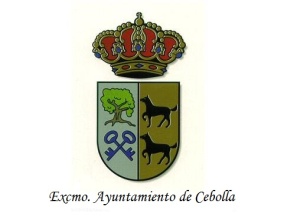 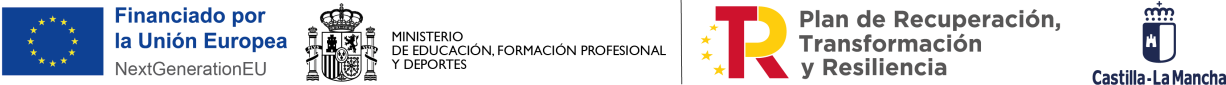 	DON/DOÑA ___________________________________, mayor de edad, con D.N.I. nº ________________ vecino/a de __________________________ (_______________), con domicilio en calle/plaza __________________________________ nº _____. 	Actuando (márquese lo que proceda)	Visto el Anuncio publicado en el Perfil del Contratante del Ayuntamiento de Cebolla (Toledo), relativo al expediente de adjudicación, por Procedimiento abierto simplificado del CONTRATO para la ejecución de las Obras consistentes en la “TERMINACIÓN y MODIFICACIÓN de ESCUELA INFANTIL MUNICIPAL” en esta localidad de Cebolla (Toledo), que se pretenden llevar a cabo por este Ayuntamiento conforme al PROYECTO de las OBRAS, redactado por el arquitecto don Julio Martín Barroso, con la denominación de “Proyecto terminación y modificación de Escuela Infantil (E.I.) en la Avenida de Talavera nº 26 en el municipio de Cebolla, provincia de Toledo”; Y cuyo objeto del contrato deberá llevarse a cabo conforme a lo establecido en el preceptivo Pliego de Cláusulas Administrativas Particulares conjuntamente con el Pliego de Condiciones Técnicas (al que se remite el citado Proyecto de obras) y demás documentación procedente.	De conformidad con lo previsto en segundo párrafo del artículo 159.4 c) de la Ley 9/2017, de 8 de noviembre, de Contratos del Sector Público, DECLARA BAJO SU RESPONSABILIDAD:	PRIMERO.- Respecto de la Constitución y Representación de la Sociedad (si procede)	Que la Sociedad a la que representa está válidamente constituida y que conforme a su objeto social puede presentarse a la licitación en cuestión.	Así como que la persona firmante de la presente declaración ostenta la debida representación para la presentación de la oferta y de aquélla.	SEGUNDO.- Respecto de la condición de PYME (*)	TERCERO.- Respecto de la  Inscripción en el ROLECE. Autorizaciones (*)	3º.1.-Inscripción.-	Y cuyos datos actualmente reflejados en el mismo no han sufrido modificación alguna.	3º.2.- ROLECE. Autorización.-	 	 Que de conformidad con el artículo 139.1 de la LCSP  a la presentación de esta proposición se Autoriza a la Mesa y al Órgano de Contratación para consultar los datos recogidos en el Registro de Licitadores o en las listas oficiales de operadores económicos de un Estado miembro de la U.E.	CUARTO.- Respecto de la Capacidad para contratar con la Administración. Solvencia y Autorizaciones (*)	4º.1- Capacidad para contratar con la administración. Habilitación empresarial. 	4º.2- Solvencia y Autorizaciones. 	QUINTO.- Respecto de las Prohibiciones e Incompatibilidades para Contratar (*)	SEXTO.- Respecto de la existencia del compromiso al que se refiere el art. 75.2 LCSP-2017 (*).	SÉPTIMO.- Respecto del cumplimiento de las  Obligaciones Tributarias, y para con la Seguridad Social y la Hacienda Municipal. (*)		OCTAVO.- Respecto del cumplimiento de las  Obligaciones en materia Salarial y Seguridad y Salud en el trabajo. (*)	NOVENO.- Respecto del cumplimiento de las obligaciones en materia de contratación de personas con discapacidad e igualdad de género. (*)	DÉCIMO.- Respecto del cumplimiento de las obligaciones en materia de protección de datos de carácter personal(*)	DÉCIMO PRIMERO.- Respecto de la pertenencia a un grupo empresarial. (*)	DÉCIMO SEGUNDO.- Respecto de la jurisdicción competente empresas extranjeras. (*)	DÉCIMO TERCERO .- Respecto de la unión temporal de empresas. (*)	 (*) Observación.- Márquese X al margen en la casilla que proceda (*) Observación.- Si no concurren dichas circunstancias se entenderán como no reflejados los correspondientes apartados de esta Declaración Responsable.	Que, de la DOCUMENTACIÓN integrante/incluida en el ARCHIVO ÚNICO presentado para optar a la adjudicación del contrato referido tiene carácter CONFIDENCIAL a los efectos determinados en el citado artículo 133 de la Ley 9/2017 de Contratos del Sector Público, la que a continuación se relaciona:	Asimismo HAGO CONSTAR la siguiente INFORMACIÓN relativa a otros Datos del/la Licitador/a	Y para que conste, y surta efectos en el expediente antes referido, firmo electrónicamente la presente declaración responsable. A la Sra. ALCALDESA-PRESIDENTA del Excmo. Ayuntamiento de CEBOLLA (Toledo).AYUNTAMIENTO de CEBOLLA (Toledo).-AYUNTAMIENTO de CEBOLLA (Toledo).-“Plan de Recuperación, Transformación y Resiliencia – Financiado por la Unión Europea – NextGenerationEU”Componente 21-Modernización y digitalización del sistema educativo, incluida la educación temprana 0 a 3 años; Inversión 1 (C21.I1) - Creación de plazas del Primer Ciclo de Educación Infantil de titularidad pública (prioritariamente de 1 y 2 años) Programa de impulso de escolarización en el Primer Ciclo de Educación Infantil con nuevas plazas de titularidad pública, prioritariamente para niñas y niños de 1 y 2 años”, financiado con cargo al Mecanismo de Recuperación y Resiliencia (MRR), componente 21“Plan de Recuperación, Transformación y Resiliencia – Financiado por la Unión Europea – NextGenerationEU”Componente 21-Modernización y digitalización del sistema educativo, incluida la educación temprana 0 a 3 años; Inversión 1 (C21.I1) - Creación de plazas del Primer Ciclo de Educación Infantil de titularidad pública (prioritariamente de 1 y 2 años) Programa de impulso de escolarización en el Primer Ciclo de Educación Infantil con nuevas plazas de titularidad pública, prioritariamente para niñas y niños de 1 y 2 años”, financiado con cargo al Mecanismo de Recuperación y Resiliencia (MRR), componente 21Expediente nºP/AbS- 02/2023Contratación OBRAS: “TERMINACIÓN y MODIFICACIÓN de ESCUELA INFANTIL MUNICIPAL”Expediente nºP/AbS- 02/2023ANEXO I al PLIEGO de CLÁUSULAS ADMINISTRATIVAS PARTICULARES.-Apartado 8ª.4.b)1.A) de la Cláusula Octava-DECLARACIÓN RESPONSABLEEn mi propio nombre y derechoEn mi propio nombre y derechoEn  nombre y representación de la licitadora/empresa que a continuación se reseña:En  nombre y representación de la licitadora/empresa que a continuación se reseña:Razón SocialC.I.F.DomicilioI.- DECLARACIÓN RESPONSABLEQue como empresario/a individual SI/NO (táchese lo que no proceda) reúno los requisitos establecidos en la normativa aplicable para la ostentar la condición de Pyme.Que la sociedad que represento SI/NO (táchese lo que no proceda) cuenta con los requisitos establecidos en la normativa aplicable para la ostentar la condición de Pyme.Que como empresario/a individual SÍ está inscrito/a en el Registro Oficial de Licitadores y Empresas Clasificadas del Sector Público (o se ha solicitado la inscripción), o cuando proceda de conformidad con lo establecido en el apartado 2 del artículo 96 en el Registro Oficial de la correspondiente Comunidad Autónoma, en la fecha final de presentación de ofertas.(A estos efectos, también se considerará admisible la proposición del/a licitador/a que acredite haber presentado la solicitud de inscripción en el correspondiente Registro junto con la documentación preceptiva para ello, siempre que tal solicitud sea de fecha anterior a la fecha final de presentación de las ofertas.)Que la sociedad a la que representa SÍ está inscrita en el Registro Oficial de Licitadores y Empresas Clasificadas del Sector Público (o se ha solicitado la inscripción), o cuando proceda de conformidad con lo establecido en el apartado 2 del artículo 96 en el Registro Oficial de la correspondiente Comunidad Autónoma, en la fecha final de presentación de ofertas.(A estos efectos, también se considerará admisible la proposición del/a licitador/a que acredite haber presentado la solicitud de inscripción en el correspondiente Registro junto con la documentación preceptiva para ello, siempre que tal solicitud sea de fecha anterior a la fecha final de presentación de las ofertasQue como empresario/a individual cuento con los requisitos generales a los que se hace referencia en la Cláusula Cuarta del Pliego de Cláusulas Administrativas Particulares, relativos a la Capacidad para contratar con la administración y Habilitación empresarial.Que la sociedad que representa cuenta con los requisitos generales a los que se hace referencia en la Cláusula Cuarta del Pliego de Cláusulas Administrativas Particulares, relativos a la: Capacidad para contratar con la administración y Habilitación empresarialQue como empresario/a individual cuento con los requisitos generales a los que se hace referencia en la Cláusula Cuarta del Pliego de Cláusulas Administrativas Particulares, relativos a la Solvencia económica, financiera y técnica y cuenta con las Autorizaciones necesarias para ejercer la actividad y poder contratar por tanto con la Administración.Que la sociedad que representa cuenta con los requisitos generales a los que se hace referencia en la Cláusula Cuarta del Pliego de Cláusulas Administrativas Particulares, relativos a la Solvencia económica, financiera y técnica y cuenta con las Autorizaciones necesarias para ejercer la actividad y poder contratar por tanto con la Administración.Que como empresario/a individual NO estoy incurso en ninguna causa de prohibición de contratar de las previstas en el art. 71 de la Ley 9/2017, de 8 de noviembre, de Contratos del Sector Público NI en ninguno de los supuestos de incompatibilidades de los Miembros de  y de otros Cargos de la Administración.Que la Sociedad a la que represento NO está incursa en ninguna causa de prohibición de contratar de las previstas en el art. 71 de la Ley 9/2017, de 8 de noviembre, de Contratos del Sector Público; y que los/as administradores/as de la Sociedad (si son varios) NO se encuentran incursos/as en ninguno de los supuestos de incompatibilidades de los Miembros de la Administración Local y de otros Cargos de la Administración.Que como empresario/a individual SI/NO (táchese lo que no proceda) desea recurrir a las capacidades de otras entidades. (Se aportará en caso afirmativo compromiso por escrito de dichas entidades). Que la empresa a la que represento SI/NO (táchese lo que no proceda) desea recurrir a las capacidades de otras entidades. (Se aportará en caso afirmativo compromiso por escrito de dichas entidades). AYUNTAMIENTO de CEBOLLA (Toledo)Expediente nºP/AbS- 02/2023Contratación OBRAS: “TERMINACIÓN y MODIFICACIÓN de ESCUELA INFANTIL MUNICIPAL”Expediente nºP/AbS- 02/2023ANEXO I al PLIEGO de CLÁUSULAS ADMINISTRATIVAS PARTICULARES.-Apartado 8ª.4.b)1.A) de la Cláusula Octava-DECLARACIÓN RESPONSABLE. Folio 2/2.-Que como empresario/a individual me encuentro al corriente en el cumplimiento de mis obligaciones tributarias y con , impuestas por las disposiciones vigentes, y no tiene deudas tributarias pendientes de pago con el Ayuntamiento de CEBOLLA (Toledo).Que la Sociedad a la que represento se encuentra al corriente en el cumplimiento de sus obligaciones tributarias y con , impuestas por las disposiciones vigentes, y no tiene deudas tributarias pendientes de pago con el Ayuntamiento de CEBOLLA (Toledo).Que como empresario/a individual cumplo las condiciones salariales de los/as trabajadores/as contratados/as, conforme al Convenio Colectivo sectorial de aplicación; me hallo al corriente en el cumplimiento de las obligaciones de seguridad y salud en el trabajo y prevención de riesgos laborales, impuestas por las disposiciones vigentes.Que la Sociedad a la que represento cumple las condiciones salariales de los/as trabajadores/as contratados/as, conforme al Convenio Colectivo sectorial de aplicación; y se halla al corriente en el cumplimiento de las obligaciones de seguridad y salud en el trabajo y prevención de riesgos laborales, impuestas por las disposiciones vigentes.Que como empresario/a individual cumplo las obligaciones establecidas en la legislación aplicable respecto de la contratación de personas con discapacidad e igualdad de género.Que la Sociedad a la que represento cumple las obligaciones establecidas en la legislación aplicable respecto de la contratación de personas con discapacidad e igualdad de género.Que como empresario/a individual cumplo las obligaciones establecidas en la legislación aplicable en materia de datos de carácter personal.Que la Sociedad a la que represento cumple las obligaciones establecidas en la legislación aplicable en materia de datos de carácter personal.Que como empresario/a individual pertenece al siguiente grupo empresarial ____________________________________________________________________.Que la empresa a la que represento pertenece al siguiente grupo empresarial ____________________________________________________________________.Que como empresario/a individual extranjero/a se somete a la jurisdicción de los juzgados y tribunales españoles de cualquier orden, para todas las incidencias que de modo directo o indirecto pudieran surgir del contrato, con renuncia, en su caso, al fuero jurisdiccional extranjero que le pudiera corresponder.Que como empresa extranjera se somete a la jurisdicción de los juzgados y tribunales españoles de cualquier orden, para todas las incidencias que de modo directo o indirecto pudieran surgir del contrato, con renuncia, en su caso, al fuero jurisdiccional extranjero que le pudiera corresponder.Que para el caso de que la oferta se presentara por una unión temporal de empresas, se acompaña el compromiso de constitución de la unión.II.- DECLARACIÓN de CONFIDENCIALIDADIII.- INFORMACIÓN relativa a otros DATOS del/la LICITADOR/A.Domicilio a efectos de notificacionesDirección de correo electrónico en la que efectuar las notificacionesNúmero de teléfono y fax de contactoPersona de contacto                                                                      Firma/sFdo. 